Multiplying Methods: Distributive PropertyRecognizing PatternsBelow are 4 different expanded expressions. What do they have in common?
VerbalizingGeneralize what you observed above. Explain what is going on.ApplyingUse your generalization to multiply: .Multiplying Methods: Box MethodRecognizing PatternsBelow are 4 different expanded expressions. What do they have in common?
VerbalizingGeneralize what you observed above. Explain what is going on.ApplyingUse your generalization to multiply: .Multiplying Methods: Vertical (Standard) MultiplicationRecognizing PatternsBelow are 4 different expanded expressions. What do they have in common?
VerbalizingGeneralize what you observed above. Explain what is going on.ApplyingUse your generalization to multiply: .Multiplying Methods: Geometric Area (Algebra Tiles)Recognizing PatternsBelow are 4 different expanded expressions. What do they have in common?VerbalizingGeneralize what you observed above. Explain what is going on.ApplyingUse your generalization to multiply: .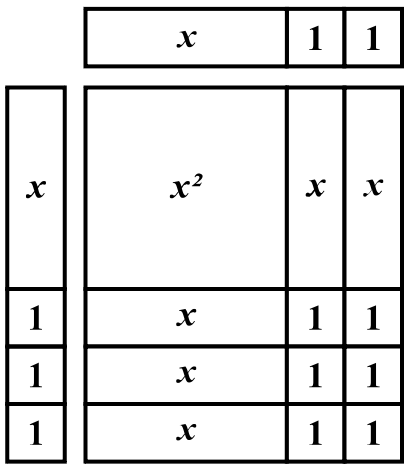 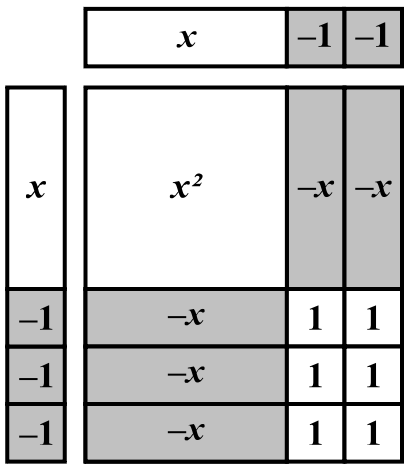 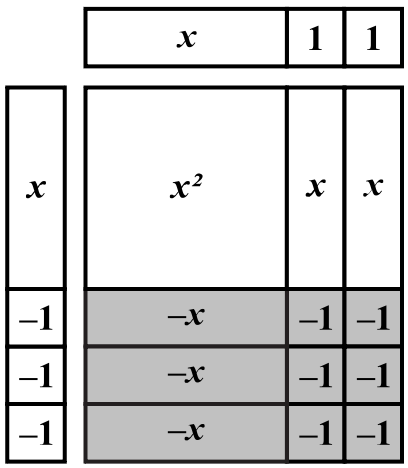 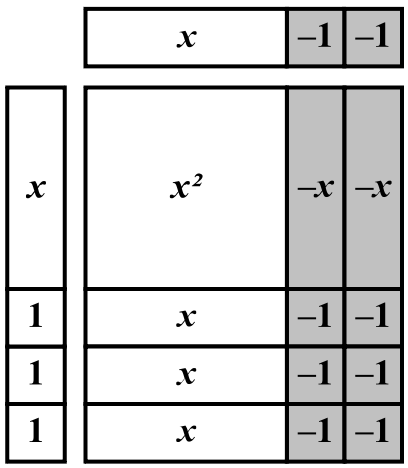 